Proposal for Supplement 1 to the 01 series of amendments to Regulation No. 121 (Identification of controls, tell-tales and indicators)The text reproduced below was prepared by the expert from the International Organization of Motor Vehicle Manufacturers (OICA) to supersede ECE/TRANS/WP.29/GRSG/2016/26 and aims at strictly aligning the provisions of UN Regulation No. 121 to those of the 07 series of amendments to UN Regulation No. 16. The modifications to the text of ECE/TRANS/WP.29/GRSG/2016/26 are marked in bold red for new or red strikethrough for deleted characters, and the modifications to the current text of the Regulation remains in bold black for new or black strikethrough for deleted characters.I.	ProposalParagraph 5.5., amend to read (including the insertion of a new paragraph 5.5.1.7.):5.5.		Common Space for Displaying Multiple Information5.5.1.		A common space may be used to show information from any source, subject to the following requirements:5.5.1.1.	The tell-tales and indicators in the common space shall provide relevant information at the initiation of any underlying condition.5.5.1.2.	When the underlying condition exists for actuation of two or more tell-tales, the information shall be either5.5.1.2.1.	Repeated automatically in sequence, or5.5.1.2.2.	Indicated by visible means and capable of being selected for viewing by the driver under the conditions of paragraph 5.6.2.5.5.1.3.	The tell-tales for the brake system malfunction, headlamp driving beam, direction indicator and seat belt safety belt shall not be shown in the same common space.5.5.1.4.	If tell-tale for the brake system malfunction, headlamp driving beam, direction indicator or seat belt safety belt is displayed in a common space it must displace any other symbol in such common space if the underlying condition exists for its activation.5.5.1.5.		With the exception of tell-tales for the brake system malfunction, headlamp driving beam, direction indicator or seat belt safety belt, the information may be cancellable automatically or by the driver. Tell-tales for safety belt reminder for front row may be cancellable automatically. Tell-tales for safety belt reminder for seat row(s) other than the front row may be cancellable automatically or by the driver.5.5.1.6.	Unless prescribed in a specific Regulation, the colour requirements regarding tell-tales do not apply when tell-tales appear in a common space.5.5.1.7.	Paragraphs 5.5.1.3. to 5.5.1.5 4. do not apply for tell-tales for safety belt reminder for seat row(s) other than the front row."Table 1, row No. 21, amend to read (including the insertion of a new footnote 22):"Notes:…18	Symbol may be shown in other colours than specified in column 5 in order to convey different meanings according to the general colour coding as proposed in paragraph 5. of ISO 2575-2004.…22	A different symbol may be used for seat row(s) other than the front row."	II.	Justification1.	At its fifty-ninth session, the Working Party on Passive Safety (GRSP) approved the proposal for the 07 series of amendments to UN Regulation No. 16 (refer to ECE/TRANS/WP.29/GRSP/2016/2 and ECE/TRANS/WP.29/GRSP/59, page 24) to mandate safety belt reminders for all vehicle seats, and sent it to WP.29 November session.2.	To align the wording of UN Regulation No. 121 with the new provisions of UN Regulation No. 16, the following amendments are necessary:	(a)	the wording "seat belt" must be replaced by "safety belt",	(b)	the symbol for safety belt, defined in item 21 of Table 1 in the Regulation, may be displayed in different colours to convey different meanings. Therefore, the existing footnote 18 has been added to item 21, and	(c)	this symbol may be replaced by different symbols for seats other than those of the front row. Therefore, a new footnote 22 has been added to item 21.3.	Paragraph 5.1.5. is modified and paragraph 5.1.7. introduced to take into consideration the strict content of ECE/TRANS/WP.29/GRSP/59, page 24, paragraphs 8.4.3.2.1. and 8.4.4. on safety-belt reminder for occupants of rear seat row(s).3 4.	The proposed amendments do not change any of the technical requirements of UN Regulation No. 121. Therefore, this proposal does not contain transitional provisions.No.Column 1Column 2Column 3Column 4Column 5ItemSymbol 2FunctionIlluminationColour………………21.Seat beltSafety belt 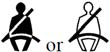 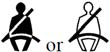 18, 22Tell-taleYesRed………………